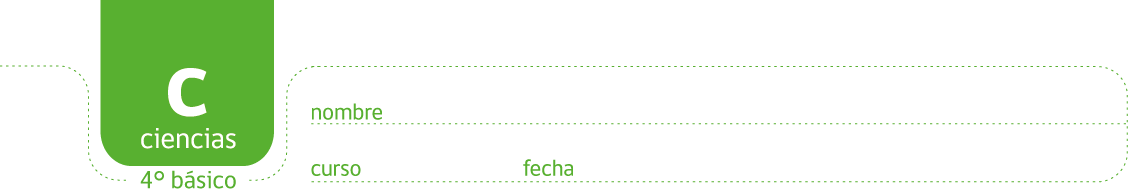 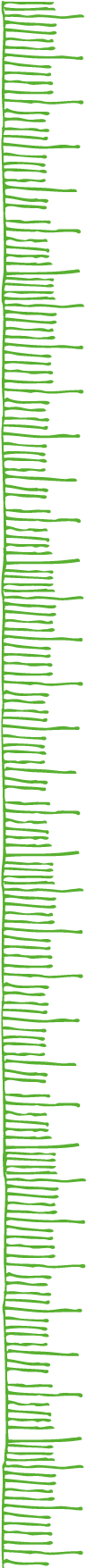 INVESTIGACIÓN EXPERIMENTAL: “LOS CAMBIOS DE ESTADO”Propósito: Observar, experimentalmente, los tres estados de la materia en sustancias distintas. También podrán ver cómo un sólido pasa a líquido y a gas en solo unos pocos minutos. 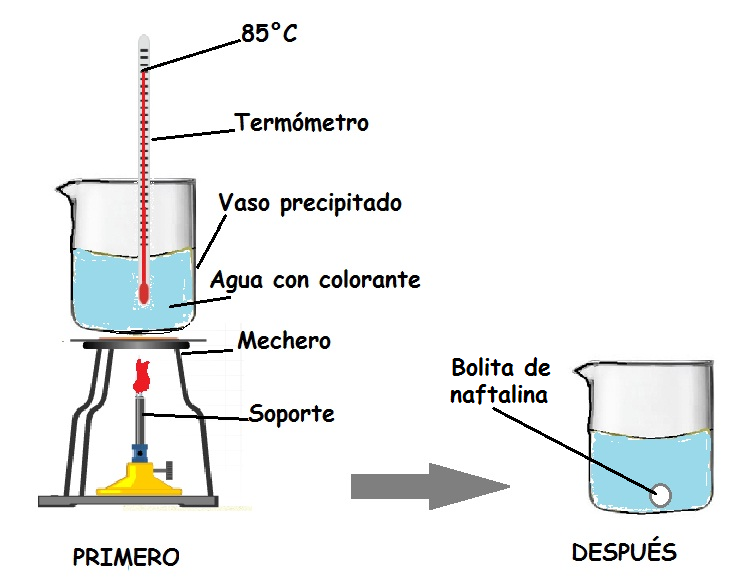 Preguntas e interpretación de las observaciones:¿En qué estado de la materia se encuentra el agua en el vaso?¿En qué estado de la materia se encuentra la bolita de naftalina antes de echarla al agua?¿Qué observas que se ve sobre el agua después de un rato? ¿Qué estado de la materia es este?¿Pueden ver cómo la naftalina pasa a estado líquido en el interior del vaso de agua?Haga un dibujo que muestre la naftalina en todos los estados de la materia observados.Explique cómo la temperatura afecta a los cambios de estado de la materia.Elaborado por: Carmen Salazar